CLOTHING AND TEXTILEFor Class X (marks 65)1. 	Study of textile fibres and fabrics of common use e.g. 	i.	Cotton 				ii.	Rayon  	iii.	Acetate 			iv.	Nylon  	v.	Polyester 			vi. 	Orlon 	 	vii. 	Silk				viii.	Wool 2. 	Method for care and storage of clothing: 	i.	Principles of laundry, dry cleaning, stain removal 		ii.	Mending and renovation        	iii.	Methods of storage 3.	Learning about drafting and measurements.LIST OF PRACTICALS Year Work:Drafting and construction of ‘Shalwar’Seam and seam finishes Plain seam Flat fell seam Welt seam French seam 	Seam Finishes Over casting Pinking Pinked and stitched edges Turned and stitched edges Drafting individual bodice block, taking accurate measurements and using correct drafting procedure Drafting and construction of ‘Qameez’ Laundry and stain removal Types of WeavesCommon mending methodTime allowed: 3 hours 							              Marks: 20Note:	Attempt all the questions.Q.1	Make a draft of Shalwar of your own size.						(5)			OR	Make a draft of Qameez of your own size.Q.2	Make a French Seam.									(3) Q.3	Make a satin weave.									(3)Q.4	Make a pinking weave									(3)Year Work											(4) File												(2) ____________________Page 1 of 1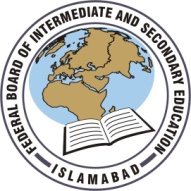 Federal Board SSC Examination Clothing & Textile Practical Model Question Paper 